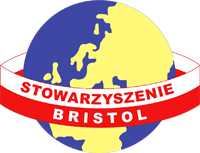 Ambasada RP w MińskuStowarzyszenie „Bristol” Polskich i Zagranicznych Nauczycieli Kultury Polskiej i Języka Polskiego jako Obcegowww.us.edu.plSzkoła Języka i Kultury Polskiej Uniwersytetu Śląskiego w Katowicachwww.sjikp.us.edu.plWarsztaty metodyczne dla nauczycieli kultury i języka polskiego jako obcegoMińsk – Wołożyn  – Brasław  – Głębokie 22-26.11.201422.11.2014 (sobota) MińskPaństwowy Uniwersytet Białoruski 	11.15-12.45 		Karolina Jędrych (Uniwersytet Śląski), Motyw dziecka w literaturze polskiejAmbasada RP w Mińsku			15.00-16.30 		Urszula Dobesz (Uniwersytet Wrocławski), Elementy kulturowe i realioznawcze w procesie kształcenia językowego cudzoziemców. Programy, pomoce dydaktyczne. Prezentacja multimedialna.16.45-18.15 		Urszula Dobesz (Uniwersytet Wrocławski), Nauczanie i testowanie czytania ze zrozumieniem. Typy tekstów, typy zadań, techniki nauczania. Prezentacja multimedialnaCentrum Studio-Movia 			15.00 – 16.30 		Karolina Jędrych (Uniwersytet Śląski), Przekład intersemiotyczny w praktyce szkolnej – techniki i strategie pracy. Zabawa jako wprowadzenie do lektury tekstu literackiego.16.45-18.00 		Karolina Jędrych (Uniwersytet Śląski), Wybrane motywy literackie
23.11.2014 (niedziela) MińskAmbasada RP w Mińsku 			10.00-11.45 		Karolina Jędrych (Uniwersytet Śląski), Jak efektywnie uczyć polskiej frazeologii – przykłady projektów lekcji dla różnych grup wiekowych12.00-13.15 		Karolina Jędrych (Uniwersytet Śląski), Przekład intersemiotyczny w praktyce szkolnej – techniki i strategie pracy. Zabawa jako wprowadzenie do lektury tekstu literackiego.Centrum Studio-Movia 			15.00-16.15		Urszula Dobesz (Uniwersytet Wrocławski), Polskie realia kulturowe i kulturalne. Wrocław jako przykład miasta typowego i nietypowego na mapie kulturowej i kulturalnej Polski. Temat będzie zrealizowany przy pomocy prezentacji multimedialnej.24.11.2014 (poniedziałek) Wołożyn10.00-11.30 		Urszula Dobesz (Uniwersytet Wrocławski), Elementy kulturowe i realioznawcze w procesie kształcenia językowego cudzoziemców. Programy, pomoce dydaktyczne. Prezentacja multimedialna. 11.45-12.45 		Urszula Dobesz (Uniwersytet Wrocławski), Pomoce dydaktyczne w procesie nauczania języka polskiego jako obcego – gry, zabawy językowe, krzyżówki, piosenki. Prezentacja multimedialna.13.00-15.00 		Karolina Jędrych (Uniwersytet Śląski), Jak efektywnie uczyć polskiej frazeologii – przykłady projektów lekcji dla różnych grup wiekowych25.11.2014 (wtorek) Brasław12.00-13.30 		Urszula Dobesz (Uniwersytet Wrocławski), Elementy kulturowe i realioznawcze w procesie kształcenia językowego cudzoziemców. Programy, pomoce dydaktyczne. Prezentacja multimedialna. 13.45-15.15 		Karolina Jędrych (Uniwersytet Śląski), Przekład intersemiotyczny w praktyce szkolnej – techniki i strategie pracy. Zabawa jako wprowadzenie do lektury tekstu literackiego.15.30 – 16.30		Urszula Dobesz (Uniwersytet Wrocławski), Egzamin państwowy z języka polskiego jako obcego. Strategie i pomoce dydaktyczne. Prezentacja multimedialna.26.11.2014 (środa) Głębokie10.00-11.30 		Urszula Dobesz (Uniwersytet Wrocławski), Elementy kulturowe i realioznawcze w procesie kształcenia językowego cudzoziemców. Programy, pomoce dydaktyczne. Prezentacja multimedialna.11.45-12.45 		Urszula Dobesz (Uniwersytet Wrocławski), Egzamin państwowy z języka polskiego jako obcego. Strategie i pomoce dydaktyczne. Prezentacja multimedialna.13.00-15.00 		Karolina Jędrych (Uniwersytet Śląski), Przekład intersemiotyczny w praktyce szkolnej – techniki i strategie pracy. Zabawa jako wprowadzenie do lektury tekstu literackiego.